JUSTIFICATIF DE DÉPLACEMENT SCOLAIRE En application du décret n°2020-1310 du 29 octobre 2020 prescrivant les mesures générales nécessaires pour faire face à l'épidémie de Covid19 dans le cadre de l'état d'urgence sanitaireJe soussigné(e),  Nom et prénom des parents, ou responsable de l’enfant dument identifié  :  certifie le caractère indispensable de mes déplacements, entre mon domicile et le lieu d’accueil de l’enfant :  Nom :  Prénom :  Date de naissance :  Moyen de déplacement :  Nom adresse et cachet l’établissement d’accueil de l’enfant :  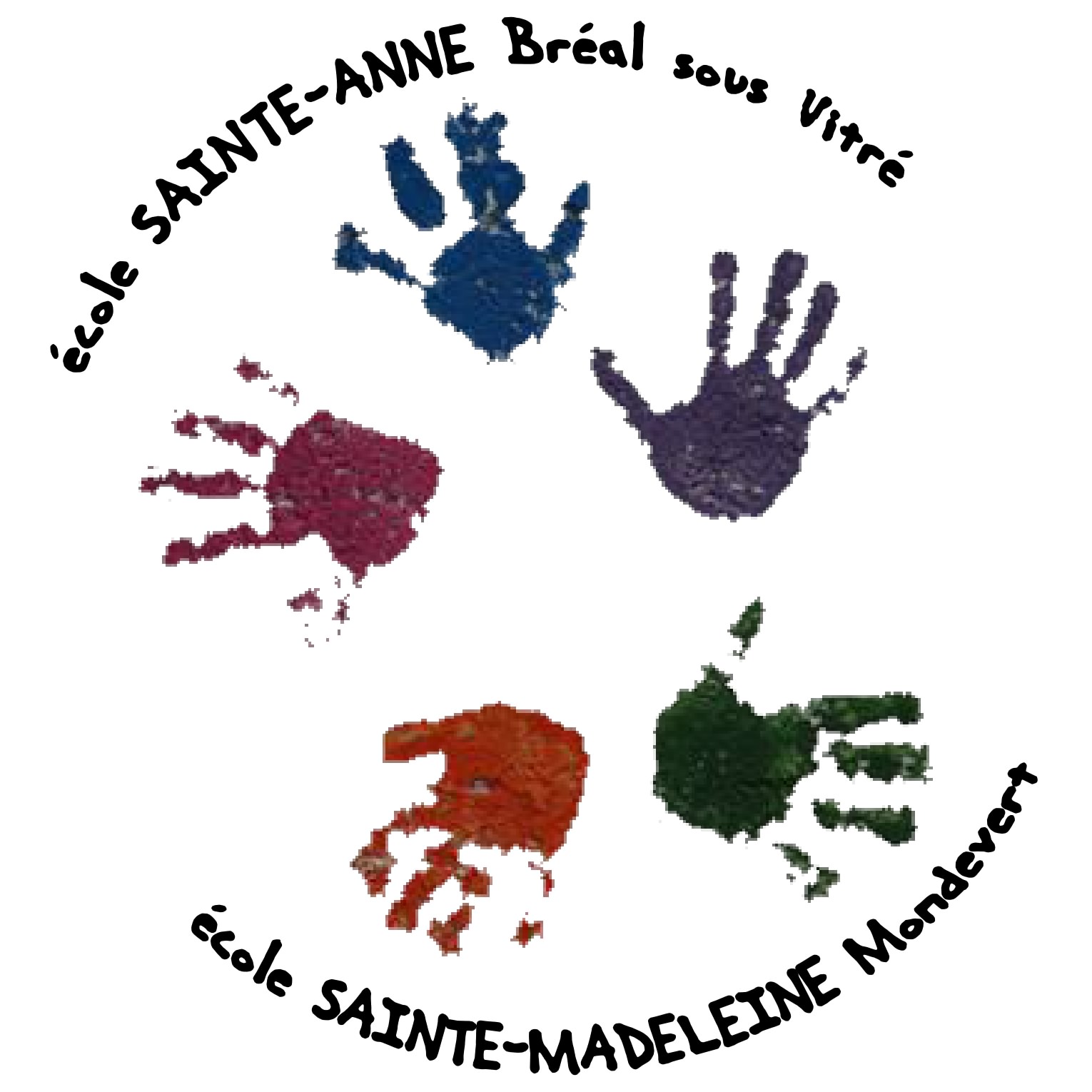      Ecole Sainte Madeleine 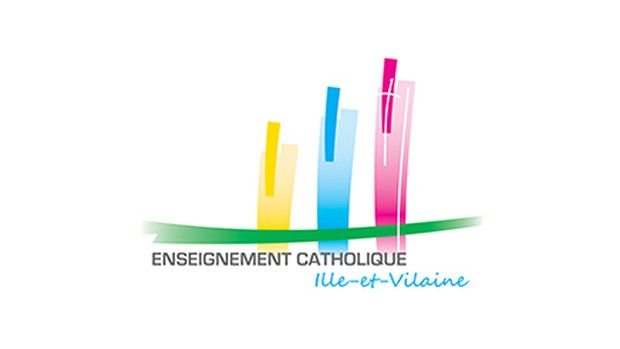 16, rue de la forêt35370 Mondevert                                   Tel : 02.99.49.41.19eco35.ste-madeleine.mondevert@enseignement-catholique.bzhFait à :  Le : Signature : 